Elm Hayes Surgery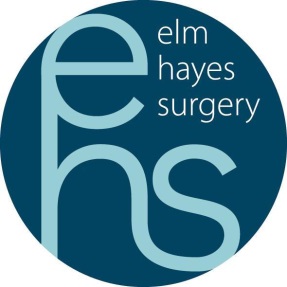 We are a friendly, part dispensing practice located south of the beautiful city of Bath. 9,000 patient practice in modern purpose built premises (2009).  We are an active member of the Three Valleys Primary Care Network.Salaried GP to commence as soon as possible for up to
up to 8 sessions per weekPosition will close when we have a successful applicantSystm1 PracticeCQC rated – GoodHigh achieving QOF practiceExperienced supportive GP Partnership Team who meet daily for peer review and discussion meetings supported bySalaried GPsAdvanced Nurse PractitionersExperienced Chronic Disease Management Nurses and HCA TeamClinical Pharmacist, Social Prescriber and First Contact PhysiotherapistsExcellent administrative support with dedicated PAHome Visiting Service run by GPs and Paramedic PractitionersMulti-disciplinary community teamComplementary therapy suiteIn house Dermatology, Audiology & Community PaediatriciansFor an informal visit or to discuss these vacancies further please contact: Sharon Taylor, Practice Manager at Elm Hayes Surgery, Clandown Road, Paulton, Bristol, BS39 7SF or telephone on 01761 413155 